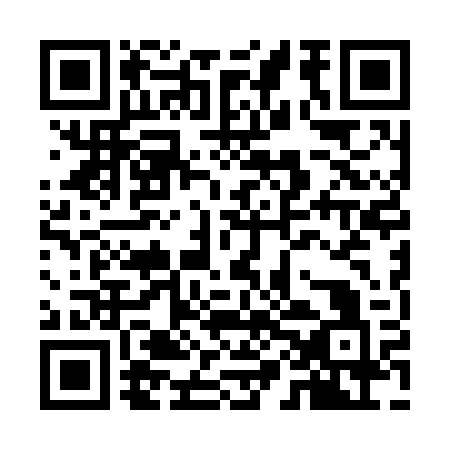 Prayer times for Quinta do Machado, PortugalWed 1 May 2024 - Fri 31 May 2024High Latitude Method: Angle Based RulePrayer Calculation Method: Muslim World LeagueAsar Calculation Method: HanafiPrayer times provided by https://www.salahtimes.comDateDayFajrSunriseDhuhrAsrMaghribIsha1Wed4:446:281:256:208:2410:012Thu4:426:261:256:218:2510:023Fri4:406:251:256:228:2610:044Sat4:396:241:256:228:2710:055Sun4:376:231:256:238:2810:076Mon4:356:221:256:238:2910:087Tue4:346:211:256:248:3010:108Wed4:326:191:256:248:3110:119Thu4:316:181:256:258:3210:1310Fri4:296:171:256:258:3310:1411Sat4:276:161:256:268:3310:1512Sun4:266:151:256:278:3410:1713Mon4:246:141:256:278:3510:1814Tue4:236:131:256:288:3610:2015Wed4:216:121:256:288:3710:2116Thu4:206:121:256:298:3810:2317Fri4:196:111:256:298:3910:2418Sat4:176:101:256:308:4010:2519Sun4:166:091:256:308:4110:2720Mon4:156:081:256:318:4210:2821Tue4:136:071:256:318:4310:2922Wed4:126:071:256:328:4410:3123Thu4:116:061:256:328:4510:3224Fri4:106:051:256:338:4510:3325Sat4:096:051:256:338:4610:3526Sun4:076:041:256:348:4710:3627Mon4:066:031:266:348:4810:3728Tue4:056:031:266:358:4910:3829Wed4:046:021:266:358:4910:3930Thu4:036:021:266:368:5010:4131Fri4:036:011:266:368:5110:42